ICFM UKRAINE &  BUSINESS CENTER PROFESSIONAL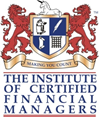 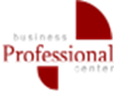                                            запрошують Вас на семінар16  квітня  2019р., м.Київ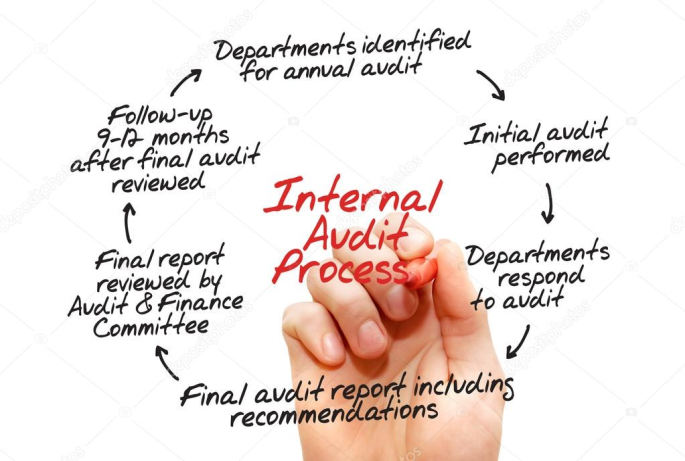 «Міжнародні професійні стандарти внутрішнього аудиту: теорія і практика!!!»Бизнес -Консультант: ГЛУЩЕНКО ЯРОСЛАВА ІВАНІВНАкандидат економічних наук, має досвід наукової та практичної роботи в сферах :  «Внутрішній фінансовий контроль, «Аудит», «Організація і методика аудиту», «Економічний аналіз», «Фінансовий аналіз».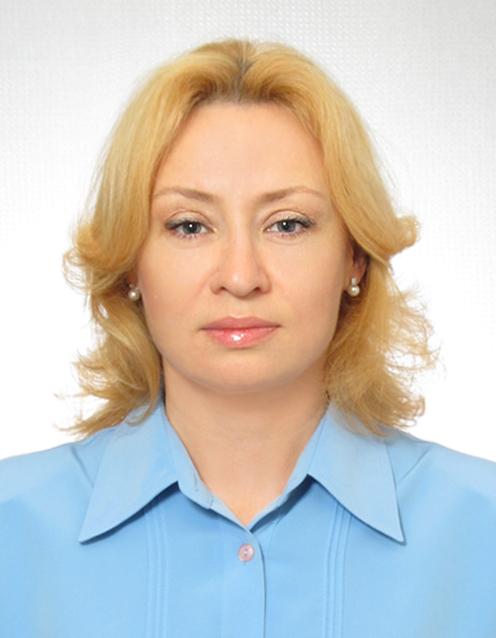 Має практичний досвід роботи в фінансово-бухгалтерській сфері. Має навички розробки методичного забезпечення, написання та публікація навчальних посібників, монографій, наукових статей, керівництво науковими роботами студентів.  Глущенко Я.І є автором і соавтором багатьох публікацій в монографіях, навчальних посібниках. В2014р. разом з Л.О. Сухаревою випустила навчальний посібник «Внутрішній фінансовий контроль» для студ. спец. «Облік і аудит».ПРОГРАМА СЕМІНАРУ:Міжнародні професійні стандарти внутрішнього аудиту: теорія і практика- основні цілі міжнародних професійних стандартів внутрішнього аудиту;- стандарти якісних характеристик;- стандарти діяльності.Система управління ризиками для внутрішніх аудиторів і внутрішніх контролерів- структурні характеристики ризиків;- оцінка ймовірності виникнення та впливу ризиків;- картографування ризиків компанії;- розробка ризик-орієнтованих планів внутрішнього аудиту.Чому Вам варто відвідати цей семінар:- ви ознайомитеся з міжнародними професійними стандартами внутрішнього аудиту;- ви вивчите нормативно-правове забезпечення діяльності внутрішніх аудиторів в світі і в Україні;- ви ознайомитеся з сучасними концепціями управління ризиками;- ви вивчите методи оцінки ризиків в процесі внутрішнього аудиту.За результатами відвідування семінару ви зможете:- застосовувати міжнародні професійні стандарти внутрішнього аудиту на практиці;- будувати карти ризиків і аналізувати моделі управління ризиками компанії;- планувати роботу внутрішнього аудитора з урахуванням ризиків діяльності компанії.ІНДИВІДУАЛЬНІ VIP ГРУПИ ДО 12 ЧОЛОВІК  .З найкращими побажаннями – Юлія Мойсієнко/Наталія Яблонськател. 044-251-18-07, 044-461-94-62, +38 067-657-20-73.Роздатковий методичний матеріалСертифікат учасникаКава-брейк, обідЧас занятьз 10-00 по 17-00Вартість1900,00 грн.Для студентів ICFM знижка 15%Місце проведення: м. Київ, м. Майдан Незалежності,  пров. Т.Шевченко 13, оф. 9Місце проведення: м. Київ, м. Майдан Незалежності,  пров. Т.Шевченко 13, оф. 9